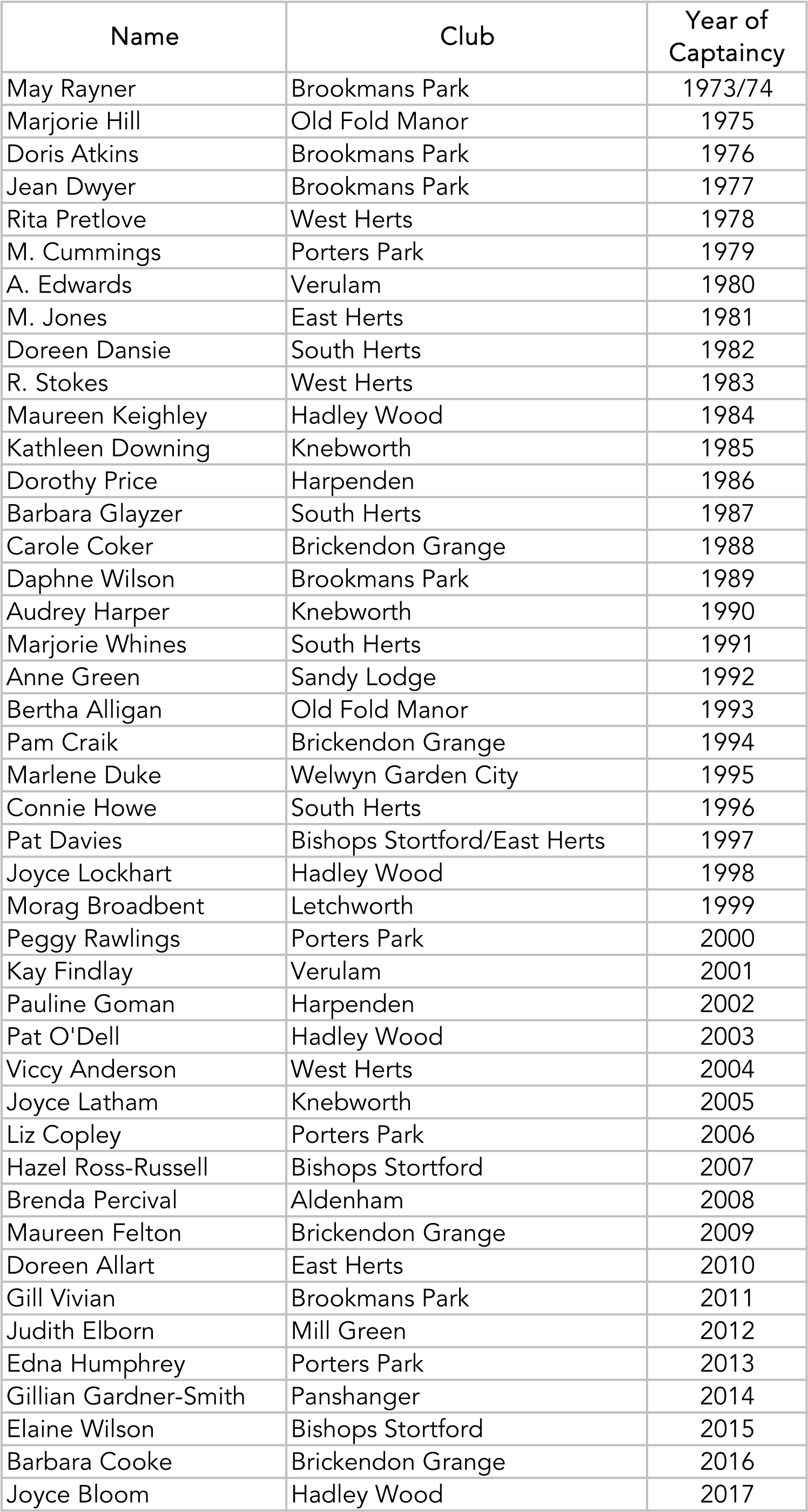 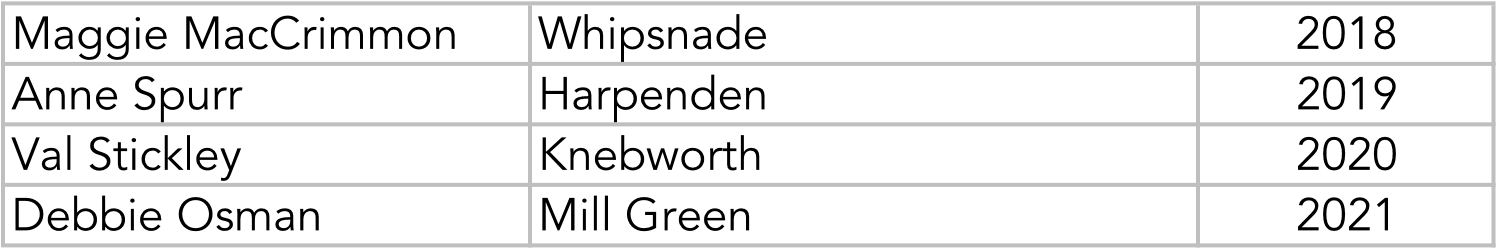  Sarah Brookes                  Letchworth                                         2022 Jackie Lagergren              Hadley Wood                                     2023